О назначении публичных слушанийпо рассмотрению проекта планировки территории,совмещенного с проектом межевания территорииВ соответствии со статьей 28 Федерального закона от 06.10.2003 № 131-ФЗ «Об общих принципах организации местного самоуправления в Российской Федерации», статьями 43, 45, 46 Градостроительного кодекса Российской Федерации, Положением «О порядке организации и проведения публичных слушаний, общественных обсуждений в муниципальном образовании Лабазинский сельсовет Курманаевского района» (утверждено решением Совета депутатов от 09.07.2018 № 93), Уставом МО Лабазинский сельсовет:1. Провести публичные слушания по проекту планировки территории, совмещенного с проектом межевания территории, находящейся по адресу: Оренбургская область, Курманаевский район, Лабазинский сельсоветдля проектирования и строительства объекта АО «Оренбургнефть»: 6057П «Строительство инфраструктуры для запуска скважин в фонд ППД 2019-2020гг.(РИТС-3)» на территории МО Лабазинский сельсовет согласно приложению среди населения села Лабазы 05.05.2020 года в 15-00 часов в Лабазинском доме творчества по адресу: Оренбургская область, Курманаевский район, село Лабазы, улица Ленина, 54.2. Возложить подготовку и проведение публичных слушаний по данному проекту на оргкомитет в количестве 3-х человек в следующем составе:1) Гриднева Е.Н. – заведующая Лабазинским детским садом, депутат сельсовета (по согласованию);2) Позорова Н.М. – пенсионерка, депутат сельсовета (по согласованию);3) Шошина О.Ф. – делопроизводитель администрации.3. Демонстрационные материалы по рассмотрению проекта планировки 
АО «Оренбургнефть»: 6057П «Строительство инфраструктуры для запуска скважин в фонд ППД 2019-2020гг.(РИТС-3)» на территории МО Лабазинский сельсовет будут представлены по адресу: Оренбургская область, Курманаевский район, село Лабазы, улица Ленина, 61, кабинет № 4.4. Настоящее постановление вступает в силу после официального опубликования и подлежит размещению на официальном сайте МО Лабазинский сельсовет http://labaz-adm.ru/.5. Контроль за настоящим постановлением оставляю за собой.И.о. главы муниципального образования                                       Н.Н. СавинаРазослано: в дело, прокурору района, ООО «СамараНИПИнефть»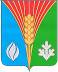 АдминистрацияМуниципального образованияЛабазинский сельсоветКурманаевского районаОренбургской областиПОСТАНОВЛЕНИЕ01.04.2020 № 29-п